ПАМЯТКА!БЕЗОПАСНАЯ СРЕДА РЕБЁНКАПомните, ответственность за жизнь и безопасность ребенка в первую очередь несут родители!Не запугивайте подростка, расскажите о правилах дорожного движения, и о правилах пожарной безопасности.Расскажите, как правильно пользоваться электроприборами.Не злоупотребляйте спиртными, организуйте ребенку интересный досуг.Не оставляйте ребенка без присмотра.Ставьте кастрюли и сковородки ручками внутрь плиты так, чтобы ребенок не мог опрокинуть на себя горячую пищу.Все предметы, которые имеют накаляющуюся поверхность (утюги, плойки, обогреватели любого вида и прочее) должны быть в недосягаемых для детей местах.Убирайте в недоступные места спички, свечи, зажигалки, легковоспламеняющиеся жидкости, бытовую химию.Закрывайте на ключ или устанавливайте специальные фиксаторы на розетки, шкафчики с химическими веществами, чистящие средства, лаки, стиральный порошок, краски).Хранить лекарства в аптечке в недоступном для детей месте.                 Оберегайте ребенка от травм (закрывайте окна, держите в недоступном месте ножи, ножницы и другие опасные инструменты, для предотвращения падения ребенка из окна или с балкона, будьте предельно внимательны, открывая их).Не подпускайте ребёнка близко к бродячим животным во избежание укусов.В городе дети должны ходить только по тротуару, улицу переходить по пешеходному переходу.Объясните детям, что опасно стоять за транспортным средством, которое отъезжает со стоянки или паркуется.Не разрешайте ребёнку и не позволяйте использовать наушники, телефон и прочие устройства на ходу, особенно при переходе дороги!Будьте внимательны в сети, не позволяйте себя запугивать и не беспокойте других пользователей с помощью фейковых аккаунтов.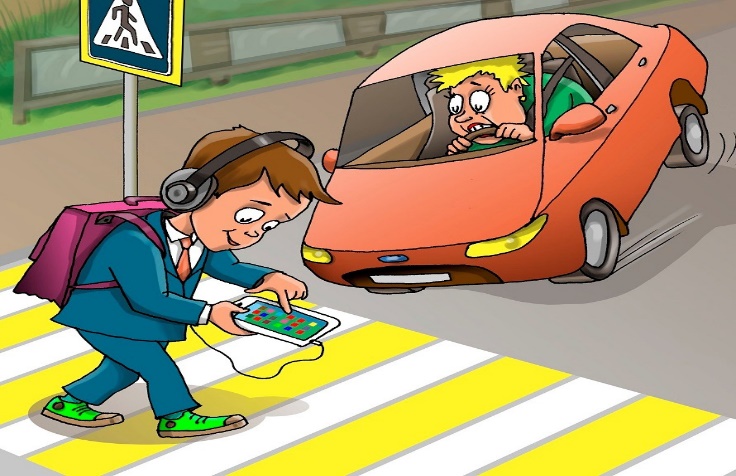 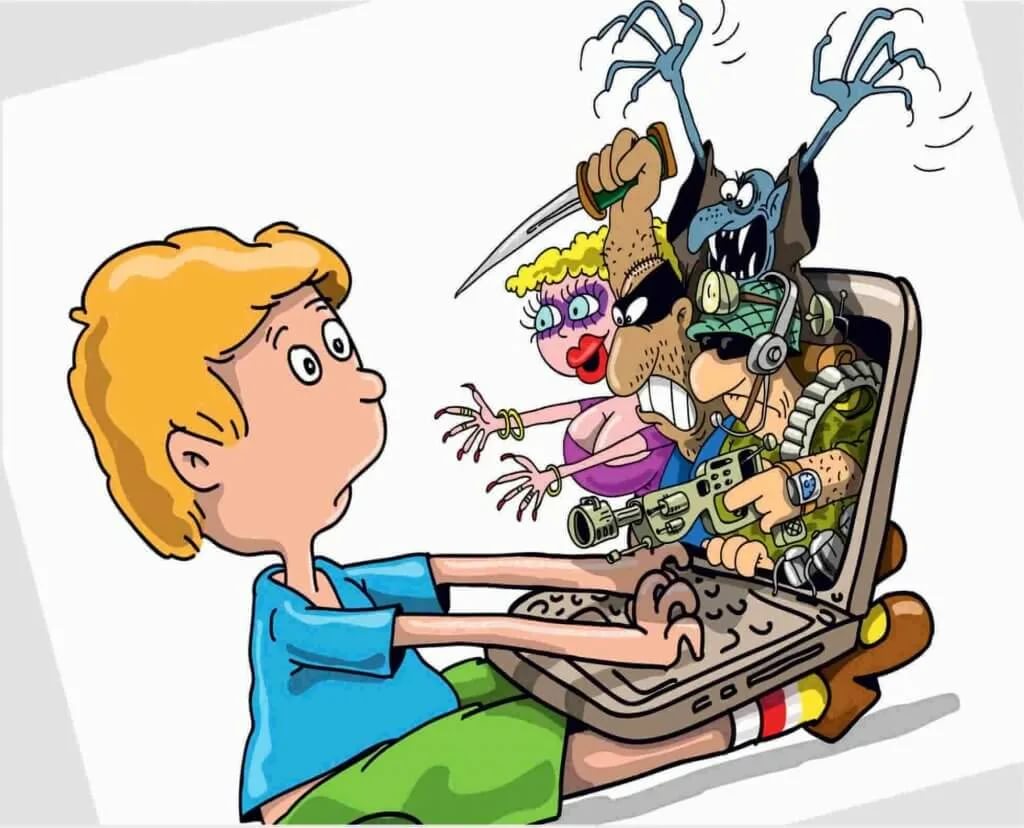 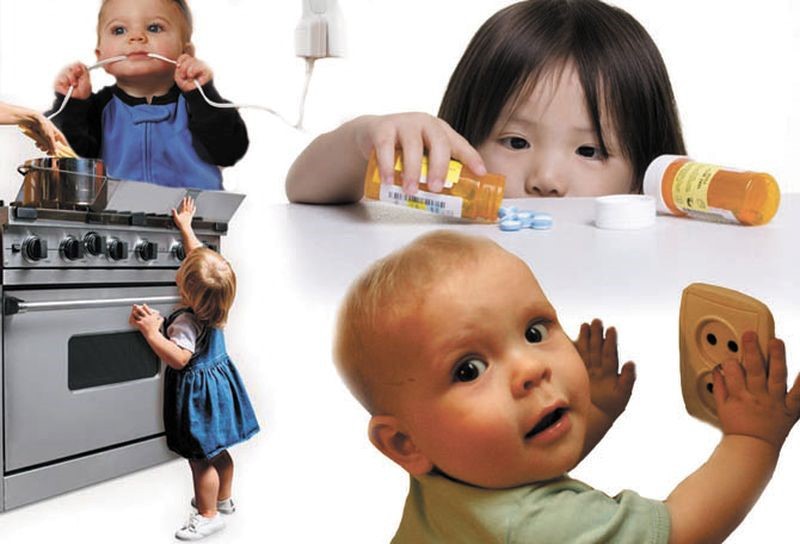                      ПИНЧУК НАТАЛЬЯ 310-2 «СЕСТРИНСКОЕ ДЕЛО»